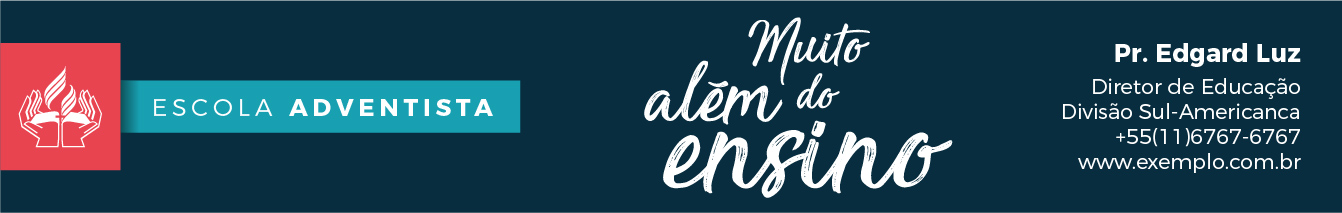 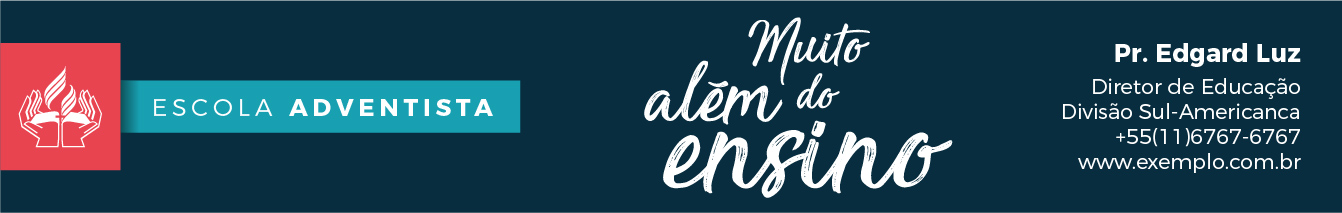 Srs. Responsáveis,PLANTÃO DE DÚVIDAS (PD). Fiquem atentos às datas. O PD não é obrigatório, mas é essencial para que os alunos tragam seus questionamentos e aprenda o que não conseguiu em sala de aula. Alguns alunos serão Convocados pelo SOE.O PD é sempre no período oposto ao que o aluno estuda. Para qualquer eventualidade os alunos serão informados em classe.Atenciosamente,Prof. Sandra Hereida                   SOPPLANTÃO DE DÚVIDASPROFESSORADISCIPLINAS/TURMASDIASRosyPortuguês 6º, 7º, 8ºA quarta-feira11h50LucéliaMatemática – fund. IITodas as segundas-feiras11h50ElaineMatemática –  E.Msexta-feira12h40BetePortuguês – 9º A e B /1º/2º3ºterça-feira13h20 SôniaQuímica –  E.Msegunda-feira12h40Marcos Física – E.Msexta-feira13h20